Тема урока: «Предпринимательская деятельность» (8 класс) Цель: сформировать у учащихся общее представление о предпринимательской деятельности, его сущности и роли в системе рыночных отношений.Задачи:Образовательные: дать представление об особенностях предпринимательства как вида деятельности», видах и формах бизнеса, а также определить качественные характеристики предпринимателя, познакомить учащихся с понятиями:«предпринимательство», «предприниматель»;видами предпринимательства;формами предпринимательства;основными чертами характера предпринимателя;причинами неудач в бизнесе.Развивающие: развивать коммуникативные навыки при работе в группе, развивать познавательный интерес, развивать умение объяснять особенности, закономерности, анализировать, сравнивать, развивать навыки работы с текстом, помочь учащимся определить уровень предрасположенности к предпринимательской деятельностиВоспитательные: воспитывать гуманное отношение к окружающим, воспитывать отношение к предпринимательству не только как к способу получения прибыли (личной выгоды), но и способу удовлетворения потребностей общества.Оборудование: презентация «Предпринимательство», информационные буклеты, дидактические материалы для групповой работы…Ход урока:Организационная часть- Здравствуйте, ребята. Очень рада вас видеть. Нам сегодня предстоит очень плотно и плодотворно поработать. Я надеюсь, что мы поймем друг друга и постараемся помочь друг другу. У вас на столах имеются буклеты с полезной информацией, надеюсь, вы с ней уже ознакомились. Мотивационная часть.- Итак, перед вами очень известные лица, это люди с мировым именем, наверняка вы узнали некоторых из них. 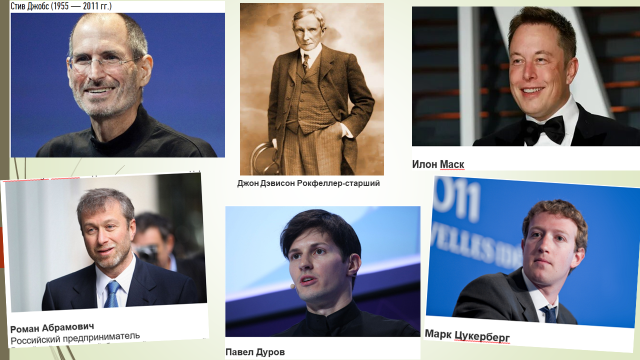 - Для начала хотелось бы спросить, что вы знаете о них. Чем они знамениты? (они богаты, успешны, многого добились, у них свой бизнес…)- О чем будет наш сегодняшний разговор? Как вы уже догадались, тема нашего урока: «Предпринимательская деятельность».- Безусловно, каждый из вас уже имеет некоторое представление о ней, т.к. мы видим деятельность предпринимателей, покупаем у них продукты, товары, пользуемся услугами… Некоторые из них очень богаты и успешны, а кто-то не очень, а некоторые и вовсе потеряли свой бизнес. Отношение к бизнесменам в обществе тоже довольно противоречивое: им завидуют, ими восхищаются, их обвиняют…Как-то Джон Дэвисон Рокфеллер-старший, американский бизнесмен, магнат, который считается одним из самых богатых людей истории, сказал: «Заниматься предпринимательством – то же самое, что ехать на велосипеде: либо вы движетесь, либо падаете».  - Что он имел в виду? (если не двигаться, не вкладывать деньги в бизнес, не улучшать его всяческими способами, то твой бизнес попросту "умрёт", то есть ты станешь банкротом. А если же делать всё выше перечисленное, подписывать контракты, то есть "крутить педали", то твой бизнес будет процветать).- Есть среди вас те, кто хотел бы попробовать себя в сфере предпринимательства? Поднимите руки. Отлично, тогда у меня к вам вопрос:«Как стать успешным предпринимателем?»  (Что для этого нужно? Почему у одних получается добиться успеха, а у других – нет?)- Для начала давайте разберемся, чем вообще отличается предпринимательская деятельность.Предпринимательство – самостоятельная, инициативная, осуществляемая на свой страх и риск деятельность, направленная на получение прибыли. Особенности предпринимательской деятельности: самостоятельность (в чем?)инициативность (что это?)ответственность (почему?)наличие риска (какого?)нацеленность на получение прибыли и др.- Какие существуют виды предпринимательской деятельности?производственное (основано на создании продукта: деятельность фермеров, кондитеров, пекарей, заводов, фабрик…)торговое (предполагает оптовую закупку и розничную торговлю)финансовое (здесь объектом является купля-продажа денег, валюты, ценных бумаг…)посредническое (оказание предпринимателем различных услуг двум или более сторонам и получение дохода с этого) страховое (это деятельность, в ходе которой предприниматель гарантирует страхователю возмещение ущерба) - От чего может зависеть выбор вида предпринимательской деятельности бизнесменом?  (от наличия различных факторов производства: у кого-то есть земля, капитал или трудовые навыки, кто-то владеет знаниями, информацией…)- Какие виды предпринимательства больше всего развиты в нашем регионе?торговое: крупные торговые центры МТВ, Мадагаскар, Мега-Молл, Каскад…финансовое: Сбербанк, ВТБ,  Альфа-банк, Россельхозбанк…  производственное: фермерские хозяйства, мясокомбинаты, хлебокомбинаты, кондитерское производство, пиццерии, сфера строительства, промышленное производство (заводы Экра, Элара, Агрегатный, Промтрактор…страховое: Росгосстрах, Альфа-Страхование, Тинкофф-Страхование…посредническое: деятельность агентов, менеджеров …- В какой форме может осуществляться предпринимательская деятельность?Фирма – коммерческая организация, нацеленная на получение прибыли с помощью различных факторов производства. Виды (формы) фирм: индивидуальное частное предприятие товарищество (полное и коммандитное) обязательным является финансовое участие учредителей в уставном капитале предприятиякооператив (артель) обязательное личное трудовое участие его членов акционерное общество (открытое и закрытое) -Как вы думаете, в чем преимущества и недостатки каждой из этих форм?- Что даёт предпринимательская деятельность человеку, обществу и государству?Функции предпринимательства: получение прибыли создание рабочих мест увеличение количества налогоплательщиков привлечение денежных средств (инвестиций, т.е. вложений)...- Что об этом думают люди?В ходе социологического опроса гражданам задавали вопрос: «Как Вы думаете, почему люди занимаются предпринимательством?» Результаты опроса (в % от числа отвечавших) приведены в графическом виде: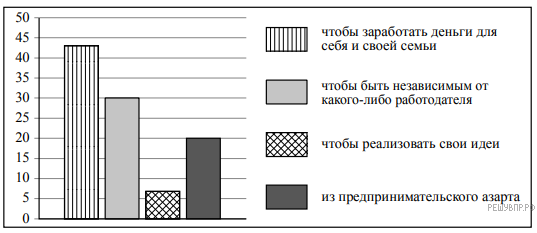 - Какие выводы можно сделать из данной диаграммы? (бизнес помогает людям заработать, разбогатеть, пополнить бюджет, самореализоваться…)- Давайте подведем итоги и вернемся к нашему главному вопросу: «Как стать успешным предпринимателем?»  Получили мы ответ на данный вопрос? Завершить нашу встречу хотелось бы словами нашего президента В.В.Путина: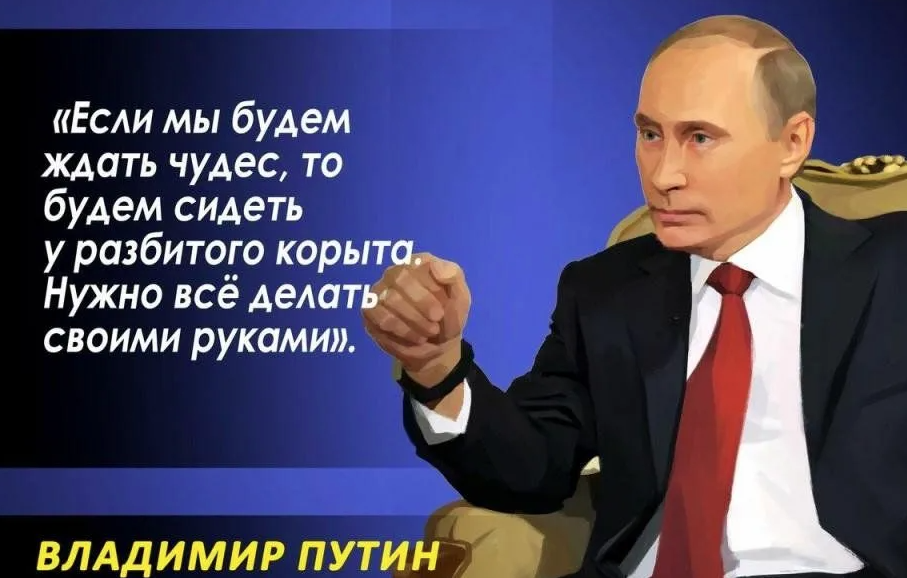 - Как вы думаете, что ждут от вашего поколения: молодых, энергичных и инициативных?Рефлексия:- Кто-нибудь из вас узнал что-то новое? Что именно?- Что показалось непонятным? - А что заинтересовало больше всего?